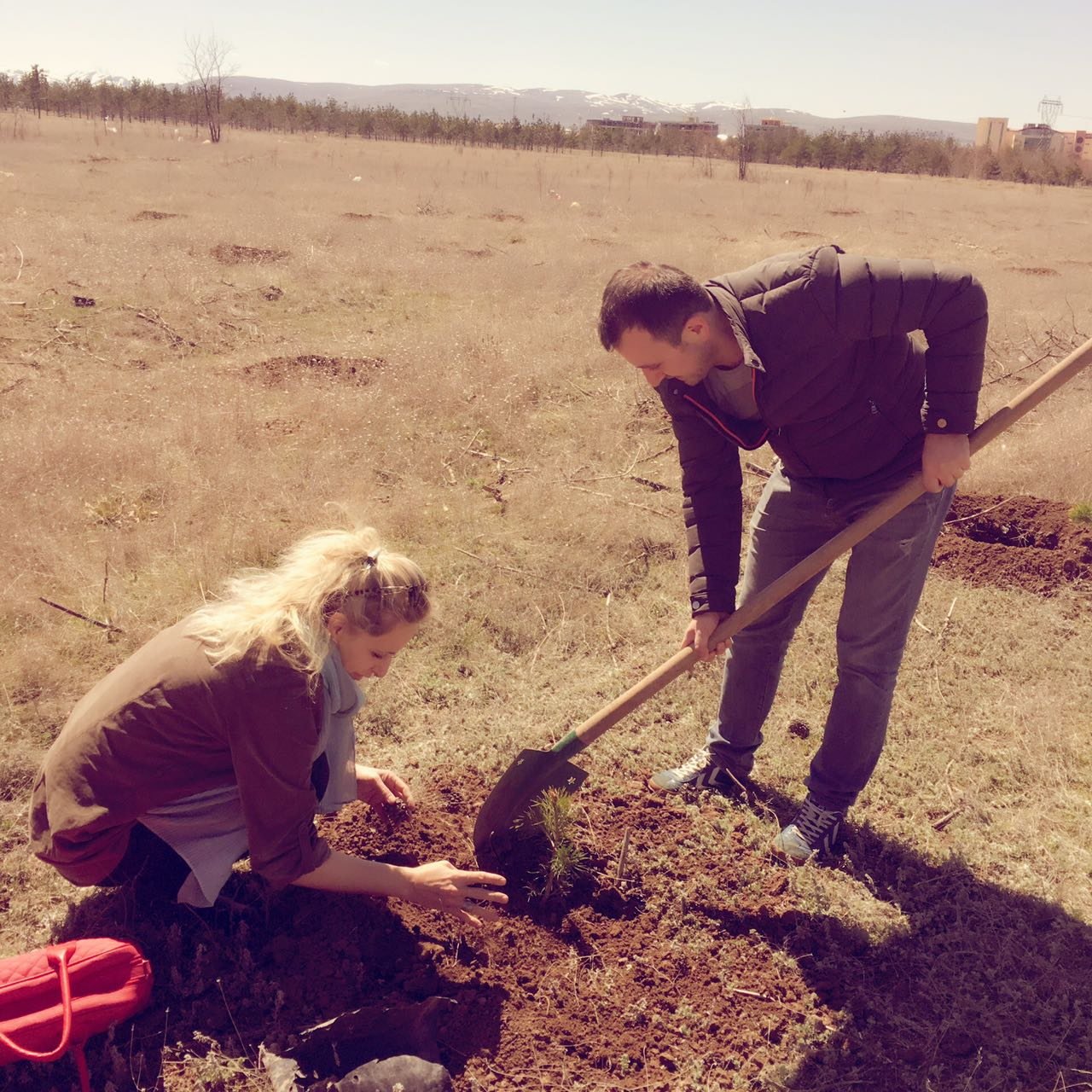 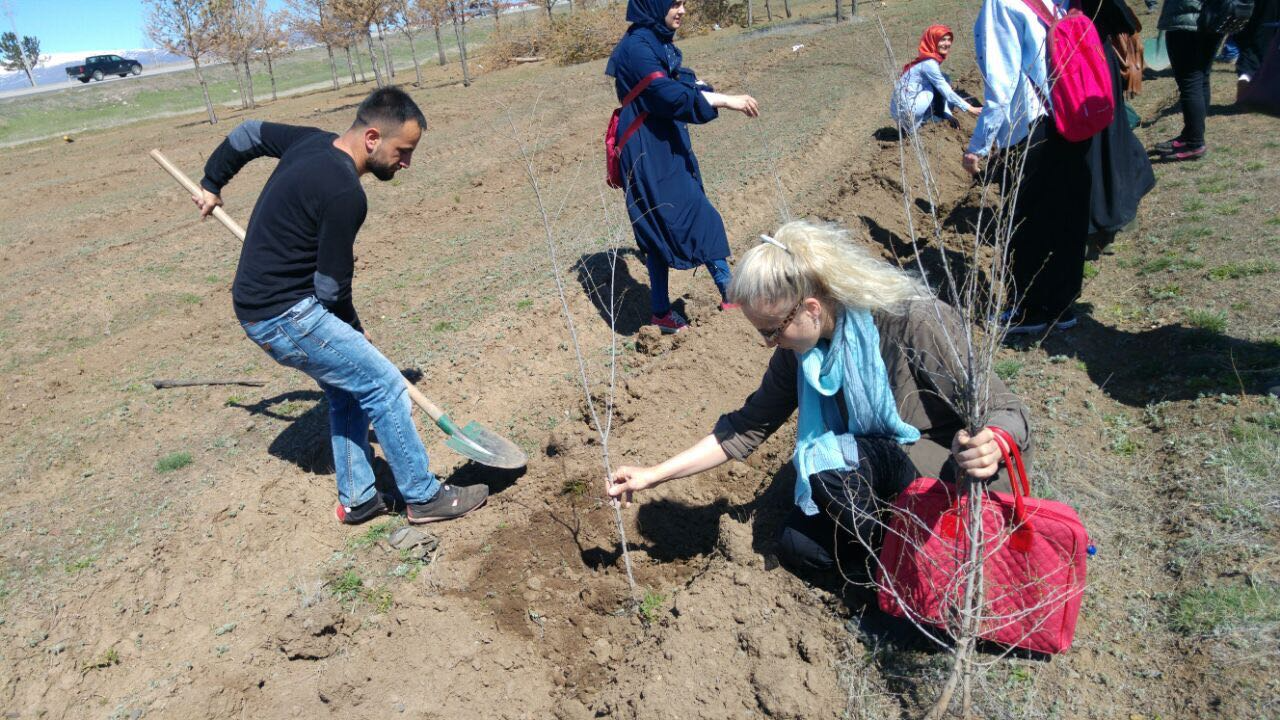 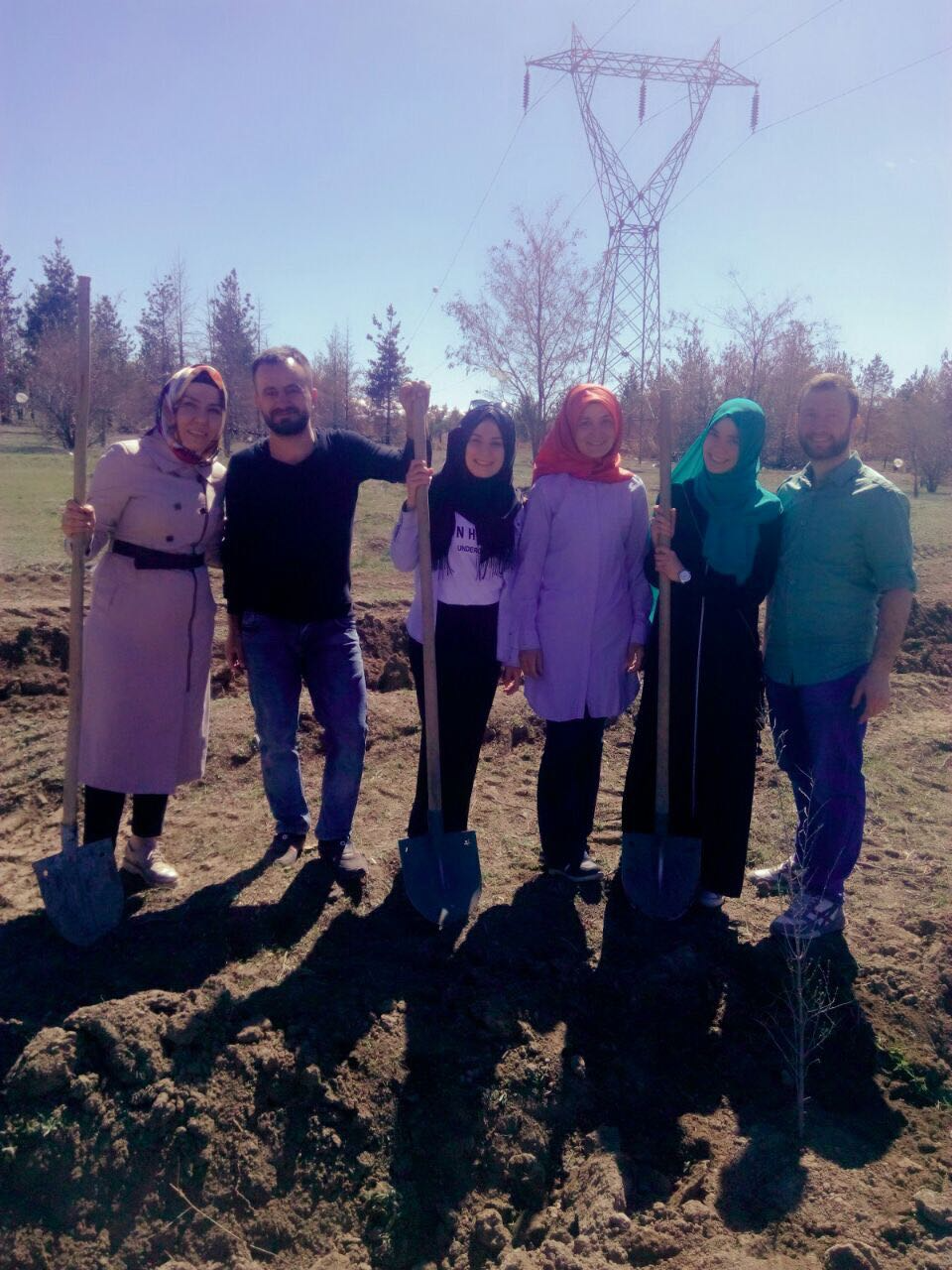 ETKİNLİK ADIETKİNLİK TARİHİETKİNLİĞİ YAPAN AD. YADA BÖLÜM- KURUMETKİNLİKTE YER ALAN KİŞİLER (PROJE EKİBİ)Uygun alanların ağaçlandırılması için çalışmaların yapılması2017Hemşirelik FakültesiDekanlık